Elective surgeryExported from METEOR(AIHW's Metadata Online Registry)© Australian Institute of Health and Welfare 2024This product, excluding the AIHW logo, Commonwealth Coat of Arms and any material owned by a third party or protected by a trademark, has been released under a Creative Commons BY 4.0 (CC BY 4.0) licence. Excluded material owned by third parties may include, for example, design and layout, images obtained under licence from third parties and signatures. We have made all reasonable efforts to identify and label material owned by third parties.You may distribute, remix and build on this website’s material but must attribute the AIHW as the copyright holder, in line with our attribution policy. The full terms and conditions of this licence are available at https://creativecommons.org/licenses/by/4.0/.Enquiries relating to copyright should be addressed to info@aihw.gov.au.Enquiries or comments on the METEOR metadata or download should be directed to the METEOR team at meteor@aihw.gov.au.Elective surgeryIdentifying and definitional attributesIdentifying and definitional attributesMetadata item type:Glossary ItemMETEOR identifier:327226Registration status:Health, Superseded 12/06/2015Definition:Elective care where the procedures required by patients are listed in the surgical operations section of the Medicare benefits schedule book, with the exclusion of specific procedures frequently done by non-surgical clinicians.Context:Admitted patient care.Source and reference attributesSource and reference attributesSubmitting organisation:Hospital access program waiting list working group
Origin:The National Health Data Committee.Relational attributesRelational attributesRelated metadata references:Has been superseded by Elective surgeryHealth, Standard 12/06/2015Tasmanian Health, Standard 01/12/2016
Is re-engineered from  Elective surgery, version 1, DEC, NHDD, NHIMG, Superseded 01/03/2005.pdf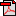  (11.7 KB)No registration statusMetadata items which use this glossary item:Admitted patient care NMDS 2013-14Health, Superseded 11/04/2014
Admitted patient care NMDS 2014-15Health, Superseded 13/11/2014
Admitted patient care NMDS 2015-16Health, Superseded 10/11/2015
Coronary artery disease intervention code NHealth, Standard 01/03/2005
Elective surgery code NNHealth, Superseded 19/11/2015National Health Performance Authority (retired), Retired 01/07/2016
National Health Performance Authority, Hospital Performance: Median waiting time for elective surgery 2011-12National Health Performance Authority (retired), Superseded 28/05/2014
National Health Performance Authority, Hospital Performance: Median waiting time for elective surgery 2012-13National Health Performance Authority (retired), Retired 01/07/2016
National Health Performance Authority, Hospital Performance: Median waiting time for elective surgery, 2014National Health Performance Authority (retired), Retired 01/07/2016
National Health Performance Authority, Hospital Performance: Median waiting time for elective surgery, 2015National Health Performance Authority (retired), Retired 01/07/2016
National Health Performance Authority, Hospital Performance: Number of elective surgeries 2011-12National Health Performance Authority (retired), Superseded 25/07/2013
National Health Performance Authority, Hospital Performance: Number of elective surgeries 2012-13National Health Performance Authority (retired), Superseded 28/05/2014
National Health Performance Authority, Hospital Performance: Number of elective surgeries 2014National Health Performance Authority (retired), Retired 01/07/2016
National Health Performance Authority, Hospital Performance: Patients who received their surgery within clinically recommended times 2011-12National Health Performance Authority (retired), Superseded 28/05/2014
National Health Performance Authority, Hospital Performance: Patients who received their surgery within clinically recommended times 2012-13National Health Performance Authority (retired), Retired 01/07/2016
National Health Performance Authority, Hospital Performance: Patients who waited more than 365 days for elective surgery 2011-12National Health Performance Authority (retired), Superseded 28/05/2014
National Health Performance Authority, Hospital Performance: Patients who waited more than 365 days for elective surgery 2012-13National Health Performance Authority (retired), Retired 01/07/2016
National Health Performance Authority, Hospital Performance: Percentage of patients who waited longer than 365 days for elective surgery, 2014National Health Performance Authority (retired), Retired 01/07/2016
National Health Performance Authority, Hospital Performance: Percentage of patients who waited longer than 365 days for elective surgery, 2015National Health Performance Authority (retired), Retired 01/07/2016
National Partnership Agreement on Improving Public Hospital Services: National Elective Surgery Target (Part 1) Health, Standard 21/11/2013
National Partnership Agreement on Improving Public Hospital Services: National Elective Surgery Target (Part 2)Health, Standard 21/11/2013